               проєкт  Наталія ТАЛАХ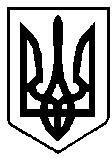 ВАРАСЬКА МІСЬКА РАДАВИКОНАВЧИЙ КОМІТЕТВАРАСЬКОЇ МІСЬКОЇ РАДИР І Ш Е Н Н Я01.05.2023   року                                			№172-ПРВ-23-7400Про надання дозволу громадянці ----- на вчинення правочинуРозглянувши подання служби у справах дітей виконавчого комітету Вараської міської ради від 26.04.2023 №7400-254-01-46-22, враховуючи акт перевірки від 21.04.2023 року згідно заяви громадянки Коханець Валентини Іллівни від 21.04.2023року № К-37-ЗГ-23, відповідно до Порядку провадження органами опіки та піклування діяльності, пов’язаної із захистом прав дитини, затвердженого постановою Кабінету Міністрів України  від  24 вересня 2008 р.  № 866, керуючись статтею 177 Сімейного кодексу України, статтями 17, 18 Закону України «Про охорону дитинства», статтею 12 Закону України «Про основи соціального захисту бездомних осіб і безпритульних дітей», підпунктом 4  пункту б  частини першої статті 34 Закону України «Про місцеве самоврядування в Україні», враховуючи рекомендації комісії з питань захисту прав дитини від 25 квітня 2023 року, виконавчий комітет Вараської міської радиВИРІШИВ:Надати дозвіл громадянці --- --- ---, на вчинення правочину, а саме: на надання дозволу --- --- --- на перереєстрацію в Сервісному центрі МВС України автомобіля марки NISSAN модель ALMERA, 2000 року випуску, реєстраційний номер  ВК2031НІ, номер шасі (кузова, рами)  SJNFBAN16U0003234, 1/8 частка якого належить на праві приватної часткової власності малолітньому --- --- ---, --- року народження, що підтверджується  свідоцтвом про право на спадщину за законом від 01 лютого 2023 року, виданого приватним нотаріусом Вараського районного територіального округу Рівненської області ----- серія НТС №344125.             2. Зобов’язати --- --- --- надати  у службу в справах дітей виконавчого комітету Вараської міської ради у тримісячний термін з моменту прийняття даного рішення копії документів, що підтверджують зарахування коштів отриманих від продажу 1/8  (однієї восьмої) частки вартості автомобіля, визначеної Звітом про незалежну оцінку КТЗ, проведеної приватним підприємством «Оцінка» 10.04.2023 року, на рахунок малолітнього --- --- --- в АТ «Ощадбанк» та гарантуванням щодо не порушення прав дитини.3. Контроль   за   виконанням    рішення    покласти   на   заступника міського  голови з питань діяльності виконавчих органів ради  Р. Хондоку.Міський голова                                                                      Олександр МЕНЗУЛ